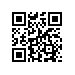 О внесении изменений в приказ от 24.04.2017 № 6.18.1-01/2404-02 «О составе государственных экзаменационных комиссий по проведению государственной итоговой аттестации студентов образовательных программ магистратуры факультета права и секретарях государственной экзаменационной комиссии»               В связи с технической ошибкой ПРИКАЗЫВАЮ:Внести следующие изменения в приказ от 24.04.2017 №6.18.1-01/2404-02 «О составе государственных экзаменационных комиссий по проведению государственной итоговой аттестации студентов образовательных программ магистратуры факультета права и секретарях государственной экзаменационной комиссии»:в пункте 2 слова «Гетьман-Павлова И.В. к.ю.н., доцент» заменить словами «Касаткина А.С. к.ю.н., доцент»;в пункте 3 слова «Председатель локальной ГЭК №4 Гетьман-Павлова И.В. к.ю.н., доцент  Члены локальной ГЭК Касаткина А.С. к.ю.н., доцент»  заменить словами «Председатель локальной ГЭК №4  Касаткина А.С. к.ю.н., доцент  Члены локальной ГЭК Гетьман-Павлова И.В. к.ю.н., доцент».Проректор								                        С.Ю. РощинРегистрационный номер: 6.18.1-01/1705-08Дата регистрации: 17.05.2017